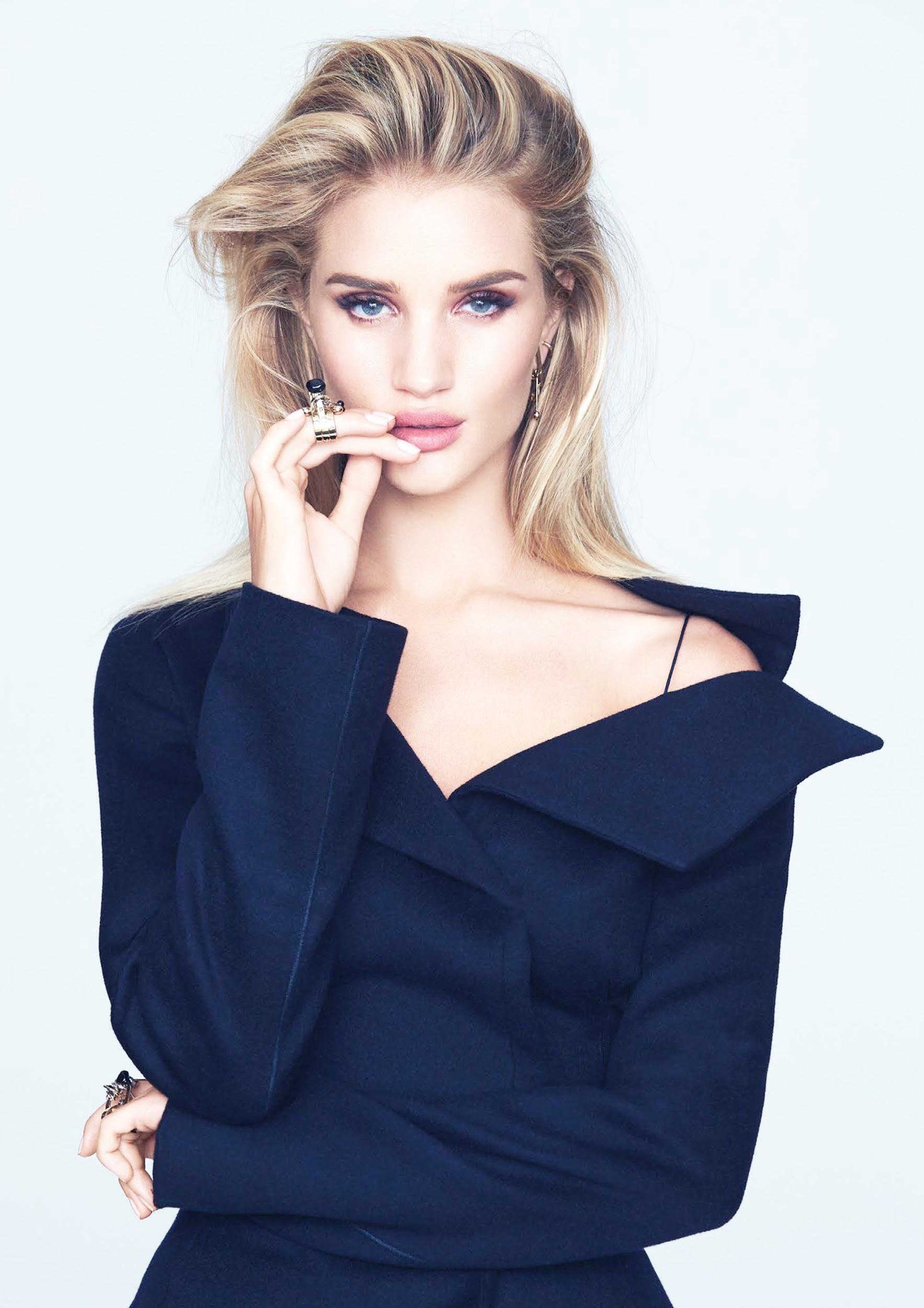 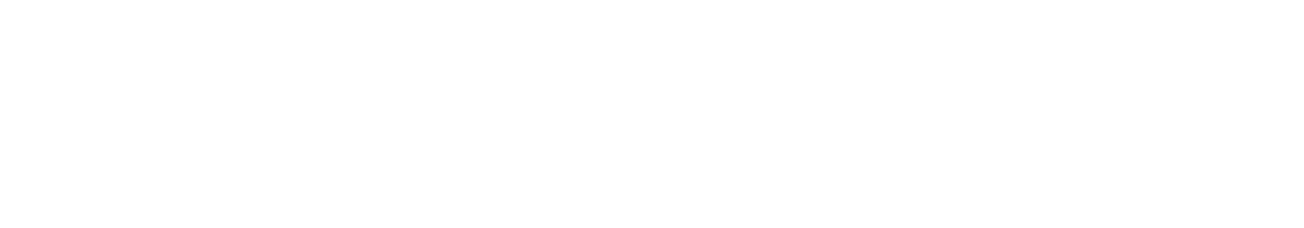 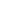 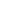 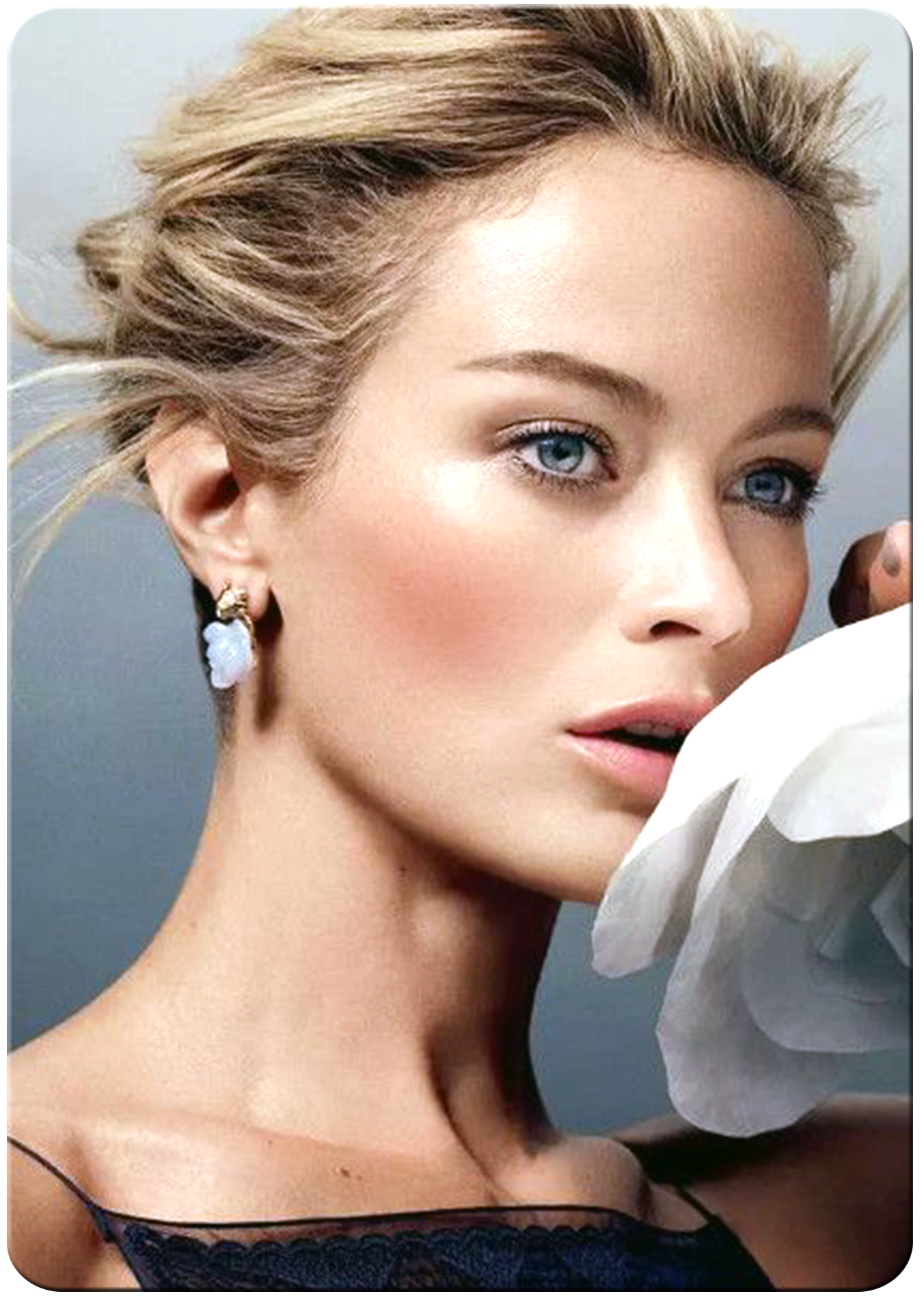 Lorem ipsum dolor sit amet, consectetur adipiscing elit. Proin luctus, lectus sed sagittis porta, eros augue mollis nunc, ac finibus nunc nisl ac dui. Integer risus nisi, ullamcorper suscipit pulvinar vitae, maximus at nisi. Sed eu elit sed mi pulvinar sagittis in nec tellus. Sed tempus, neque et laoreet malesuada, eros nunc accumsan enim, quis vulputate sapien erat non lacus. Vestibulum venenatis quam eget tristique cursus. Class aptent taciti sociosqu ad litora torquent per conubia nostra, per inceptos himenaeos. Donec dapibus, libero sit amet sollicitudin dictum, sapien justo viverra justo, quis rhoncus sapien sem eu mi. Vestibulum ante ipsum primis in faucibus orci luctus et ultrices posuere cubilia curae; Nullam tincidunt dui in augue euismod, ut hendrerit justo feugiat. Sed faucibus pharetra arcu sed lacinia.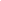 Curabitur quis nibh sed neque rhoncus tincidunt non nec ante. In interdum, odio non accumsan consequat, mi dolor gravida dui, sed sagittis eros tellus eget massa. Cras dictum varius elit, in auctor lacus euismod sed. Sed eu molestie est. Quisque eget malesuada massa, eget imperdiet tellus. Nulla vitae libero rhoncus, dictum lorem at, consequat nunc. Sed efficitur lorem eget sodales vehicula. Suspendisse mattis venenatis magna a sollicitudin. Vivamus ac ex quam. Duis vestibulum ullamcorper lacus, non consequat sem. Donec vel nisi viverra, consequat nulla in, consequat lectus. Quisque vel risus non ante vulputate consequat.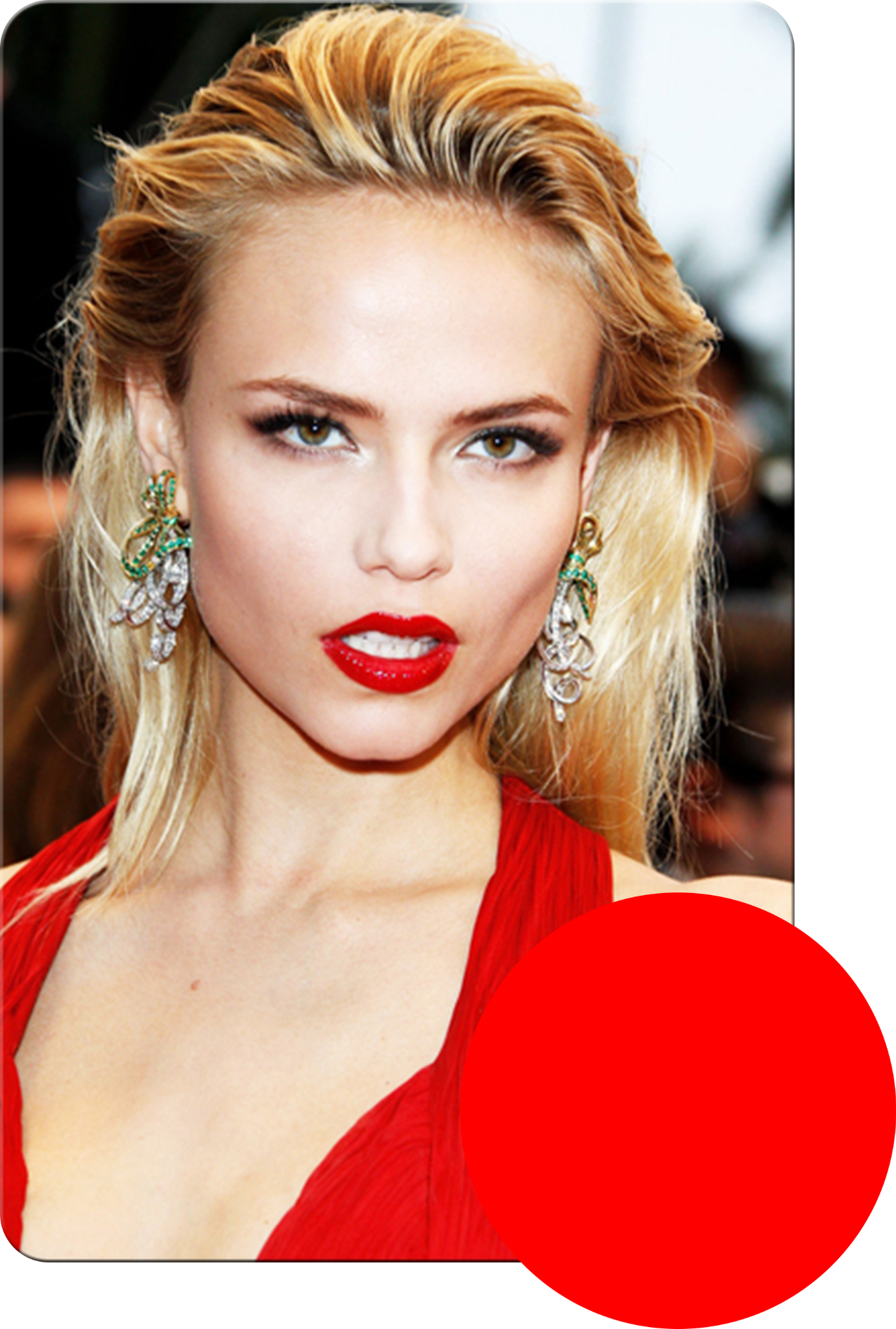 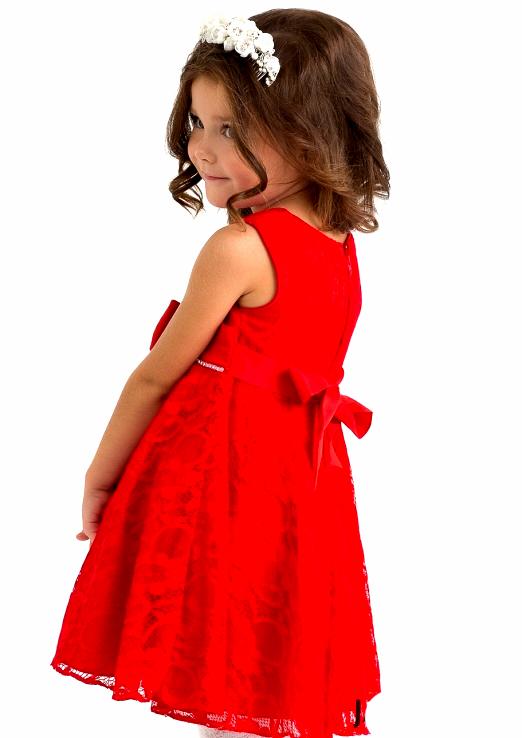 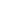 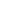 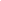 